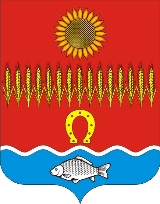 Администрация Советинского сельского поселенияНеклиновского района Ростовской областиРАСПОРЯЖЕНИЕсл. Советка«10» августа 2021 года                                                                                     № 59Руководствуясь Федеральным законом от 05.04.2013 г. № 44-ФЗ «О контрактной системе в сфере закупок товаров, работ, услуг для обеспечения государственных и муниципальных нужд», в целях обеспечения муниципальных нужд Советинского сельского поселения: 1. Внести изменения в план график закупок товаров, работ, услуг для обеспечения муниципальных нужд Советинского сельского поселения на 2021 финансовый год и плановый период 2022 и 2023 годы, согласно приложению. 2.  Ведущему 	специалисту сектора экономики и финансов Администрации Советинского сельского поселения Шевченко Олесе Викторовне обеспечить размещение новой версии плана-графика закупок товаров, работ, услуг для обеспечения муниципальных нужд на  2021 финансовый год и плановый период 2022 и 2023 годы на  официальном сайте Российской Федерации в информационно-телекоммуникационной сети «Интернет» для размещения информации о размещении заказов на поставки товаров, выполнение работ, оказание услуг (www.zakupki.gov.ru). 3. Контроль	за исполнением настоящего распоряжения возложить на начальника сектора экономики и финансов Администрации Советинского сельского поселения Белик Ингу Алексеевну.Глава Администрации Советинского сельского поселения                                                                     З.Д. Даливалов   Распоряжение вносит сектор экономики и финансовАдминистрации Советинского сельского поселенияПЛАН-ГРАФИКзакупок товаров, работ, услуг на 2021 финансовый годи на плановый период 2022 и 2023 годов1. Информация о заказчике:2. Информация о закупках товаров, работ, услуг на 2021 финансовый год и на плановый период 2022 и 2023 годов:«О внесении изменений в план-график закупок товаров, работ, услуг Администрации Советинского сельского поселения на 2021 финансовый год и на плановый период 2022 и 2023 годов»Приложение 1 к распоряжениюглавы Администрации Советинского сельского поселения от 10.08.2021 г. № 59Коды Наименование заказчикаАДМИНИСТРАЦИЯ СОВЕТИНСКОГО СЕЛЬСКОГО ПОСЕЛЕНИЯИНН6123013931КПП612301001Организационно-правовая форма Муниципальное казенное учреждениепо ОКОПФ75404Форма собственностиМуниципальная собственностьпо ОКФС14Место нахождения (адрес), телефон, адрес электронной почтыРоссийская Федерация, 346833, Ростовская обл, Неклиновский р-н, Советка сл, пр-кт Победы, 18, 7-86347-37309, sp26280@donpac.ruпо ОКТМО60636464101Наименование бюджетного, автономного учреждения, государственного, муниципального унитарного предприятия, иного юридического лица, которому переданы полномочия государственного, муниципального заказчикаИНННаименование бюджетного, автономного учреждения, государственного, муниципального унитарного предприятия, иного юридического лица, которому переданы полномочия государственного, муниципального заказчикаКППМесто нахождения (адрес), телефон, адрес электронной почтыпо ОКТМОЕдиница измерения:рубльпо ОКЕИ383№ п/пИдентификационный код закупкиОбъект закупкиОбъект закупкиОбъект закупкиПланируемый год размещения извещения об осуществлении закупки, направления приглашения принять участие в определении поставщика (подрядчика, исполнителя), заключения контракта с единственным поставщиком (подрядчиком, исполнителем)Объем финансового обеспечения, в том числе планируемые платежиОбъем финансового обеспечения, в том числе планируемые платежиОбъем финансового обеспечения, в том числе планируемые платежиОбъем финансового обеспечения, в том числе планируемые платежиОбъем финансового обеспечения, в том числе планируемые платежиОбъем финансового обеспечения, в том числе планируемые платежиОбъем финансового обеспечения, в том числе планируемые платежиОбъем финансового обеспечения, в том числе планируемые платежиОбъем финансового обеспечения, в том числе планируемые платежиОбъем финансового обеспечения, в том числе планируемые платежиОбъем финансового обеспечения, в том числе планируемые платежиИнформация о проведении обязательного общественного обсуждения закупкиИнформация о проведении обязательного общественного обсуждения закупкиИнформация о проведении обязательного общественного обсуждения закупкиНаименование уполномоченного органа (учреждения)Наименование уполномоченного органа (учреждения)Наименование уполномоченного органа (учреждения)Наименование организатора проведения совместного конкурса или аукционаНаименование организатора проведения совместного конкурса или аукционаНаименование организатора проведения совместного конкурса или аукциона№ п/пИдентификационный код закупкиТовар, работа, услуга по Общероссийскому классификатору продукции по видам экономической деятельности ОК 034-2014 (КПЕС 2008) (ОКПД2)Товар, работа, услуга по Общероссийскому классификатору продукции по видам экономической деятельности ОК 034-2014 (КПЕС 2008) (ОКПД2)Наименование объекта закупкиВсегоВсегоВсегона текущий финансовый годна текущий финансовый годна плановый периодна плановый периодна плановый периодпоследующие годы№ п/пИдентификационный код закупкиТовар, работа, услуга по Общероссийскому классификатору продукции по видам экономической деятельности ОК 034-2014 (КПЕС 2008) (ОКПД2)Товар, работа, услуга по Общероссийскому классификатору продукции по видам экономической деятельности ОК 034-2014 (КПЕС 2008) (ОКПД2)Наименование объекта закупкиВсегоВсегоВсегона текущий финансовый годна текущий финансовый годна первый годна первый годна второй годпоследующие годы№ п/пИдентификационный код закупкиКодНаименование123456677788991011121212131314141414000821361230139316123010010008000352324735.23.10.110Услуги по продаже потребителям газа, подаваемого по распределительным трубопроводамУслуги по продаже потребителям газа, подаваемого по распределительным трубопроводам20212021108851.0108851.0108851.0108851.0108851.00.00.00.00.0нетнетнет000921361230139316123010010009000351224735.12.10.110Услуги по передаче электроэнергииУслуги по передаче электроэнергии2021202143810.043810.043810.043810.043810.00.00.00.00.0нетнетнет001021361230139316123010010010000351224735.12.10.110Услуги по передаче электроэнергииУслуги по передаче электроэнергии202120211832300.01832300.01832300.01832300.01832300.00.00.00.00.0нетнетнет001322361230139316123010010013000351224735.12.10.110Услуги по передаче электроэнергииУслуги по передаче электроэнергии202220221832300.01832300.01832300.00.00.01832300.01832300.00.00.0001522361230139316123010010015000351224735.12.10.110Услуги по передаче электроэнергииУслуги по передаче электроэнергии2022202240000.040000.040000.00.00.040000.040000.00.00.0001722361230139316123010010017000352324735.23.10.110Услуги по продаже потребителям газа, подаваемого по распределительным трубопроводамУслуги по продаже потребителям газа, подаваемого по распределительным трубопроводам20222022105000.0105000.0105000.00.00.0105000.0105000.00.00.0001423361230139316123010010014000351224735.12.10.110Услуги по передаче электроэнергииУслуги по передаче электроэнергии202320231832300.01832300.01832300.00.00.00.00.01832300.00.0001623361230139316123010010016000351224735.12.10.110Услуги по передаче электроэнергииУслуги по передаче электроэнергии2023202340000.040000.040000.00.00.00.00.040000.00.0001823361230139316123010010018000352324735.23.10.110Услуги по продаже потребителям газа, подаваемого по распределительным трубопроводамУслуги по продаже потребителям газа, подаваемого по распределительным трубопроводам20232023105000.0105000.0105000.00.00.00.00.0105000.00.00011213612301393161230100100110000000244Закупки в соответствии с п. 4 ч. 1 ст. 93 Федерального закона № 44-ФЗ202120213872697.263872697.263872697.263872697.263872697.260.00.00.00.00019213612301393161230100100190000000243Закупки в соответствии с п. 4 ч. 1 ст. 93 Федерального закона № 44-ФЗ202120211417200.01417200.01417200.01417200.01417200.00.00.00.00.00020213612301393161230100100200000000247Закупки в соответствии с п. 4 ч. 1 ст. 93 Федерального закона № 44-ФЗ20212021152651.0152651.0152651.0152651.0152651.00.00.00.00.00007223612301393161230100100070000000244Закупки в соответствии с п. 4 ч. 1 ст. 93 Федерального закона № 44-ФЗ202220221520800.01520800.01520800.00.00.01520800.01520800.00.00.00021223612301393161230100100210000000247Закупки в соответствии с п. 4 ч. 1 ст. 93 Федерального закона № 44-ФЗ20222022145000.0145000.0145000.00.00.0145000.0145000.00.00.00012233612301393161230100100120000000244Закупки в соответствии с п. 4 ч. 1 ст. 93 Федерального закона № 44-ФЗ202320231672000.01672000.01672000.00.00.00.00.01672000.00.00022233612301393161230100100220000000247Закупки в соответствии с п. 4 ч. 1 ст. 93 Федерального закона № 44-ФЗ20232023145000.0145000.0145000.00.00.00.00.0145000.00.0Всего для осуществления закупок,Всего для осуществления закупок,Всего для осуществления закупок,Всего для осуществления закупок,Всего для осуществления закупок,Всего для осуществления закупок,Всего для осуществления закупок,Всего для осуществления закупок,14864909.267427509.267427509.263643100.03643100.03794300.03794300.00.00.0в том числе по коду бюджетной классификации 95107070110099990244в том числе по коду бюджетной классификации 95107070110099990244в том числе по коду бюджетной классификации 95107070110099990244в том числе по коду бюджетной классификации 95107070110099990244в том числе по коду бюджетной классификации 95107070110099990244в том числе по коду бюджетной классификации 95107070110099990244в том числе по коду бюджетной классификации 95107070110099990244в том числе по коду бюджетной классификации 9510707011009999024425500.025500.025500.00.00.00.00.00.00.0в том числе по коду бюджетной классификации 95108019990099990243в том числе по коду бюджетной классификации 95108019990099990243в том числе по коду бюджетной классификации 95108019990099990243в том числе по коду бюджетной классификации 95108019990099990243в том числе по коду бюджетной классификации 95108019990099990243в том числе по коду бюджетной классификации 95108019990099990243в том числе по коду бюджетной классификации 95108019990099990243в том числе по коду бюджетной классификации 951080199900999902431417200.01417200.01417200.00.00.00.00.00.00.0в том числе по коду бюджетной классификации 95101040920099990244в том числе по коду бюджетной классификации 95101040920099990244в том числе по коду бюджетной классификации 95101040920099990244в том числе по коду бюджетной классификации 95101040920099990244в том числе по коду бюджетной классификации 95101040920099990244в том числе по коду бюджетной классификации 95101040920099990244в том числе по коду бюджетной классификации 95101040920099990244в том числе по коду бюджетной классификации 9510104092009999024480000.028000.028000.026000.026000.026000.026000.00.00.0в том числе по коду бюджетной классификации 95101049990072390244в том числе по коду бюджетной классификации 95101049990072390244в том числе по коду бюджетной классификации 95101049990072390244в том числе по коду бюджетной классификации 95101049990072390244в том числе по коду бюджетной классификации 95101049990072390244в том числе по коду бюджетной классификации 95101049990072390244в том числе по коду бюджетной классификации 95101049990072390244в том числе по коду бюджетной классификации 95101049990072390244600.0200.0200.0200.0200.0200.0200.00.00.0в том числе по коду бюджетной классификации 95101041320000190244в том числе по коду бюджетной классификации 95101041320000190244в том числе по коду бюджетной классификации 95101041320000190244в том числе по коду бюджетной классификации 95101041320000190244в том числе по коду бюджетной классификации 95101041320000190244в том числе по коду бюджетной классификации 95101041320000190244в том числе по коду бюджетной классификации 95101041320000190244в том числе по коду бюджетной классификации 95101041320000190244965900.0466300.0466300.0220000.0220000.0279600.0279600.00.00.0в том числе по коду бюджетной классификации 95103100420099990244в том числе по коду бюджетной классификации 95103100420099990244в том числе по коду бюджетной классификации 95103100420099990244в том числе по коду бюджетной классификации 95103100420099990244в том числе по коду бюджетной классификации 95103100420099990244в том числе по коду бюджетной классификации 95103100420099990244в том числе по коду бюджетной классификации 95103100420099990244в том числе по коду бюджетной классификации 9510310042009999024445400.035400.035400.05000.05000.05000.05000.00.00.0в том числе по коду бюджетной классификации 95105020210099990244в том числе по коду бюджетной классификации 95105020210099990244в том числе по коду бюджетной классификации 95105020210099990244в том числе по коду бюджетной классификации 95105020210099990244в том числе по коду бюджетной классификации 95105020210099990244в том числе по коду бюджетной классификации 95105020210099990244в том числе по коду бюджетной классификации 95105020210099990244в том числе по коду бюджетной классификации 95105020210099990244699977.26634977.26634977.2625000.025000.040000.040000.00.00.0в том числе по коду бюджетной классификации 95104121010099990244в том числе по коду бюджетной классификации 95104121010099990244в том числе по коду бюджетной классификации 95104121010099990244в том числе по коду бюджетной классификации 95104121010099990244в том числе по коду бюджетной классификации 95104121010099990244в том числе по коду бюджетной классификации 95104121010099990244в том числе по коду бюджетной классификации 95104121010099990244в том числе по коду бюджетной классификации 95104121010099990244135000.045000.045000.045000.045000.045000.045000.00.00.0в том числе по коду бюджетной классификации 95104090820099990244в том числе по коду бюджетной классификации 95104090820099990244в том числе по коду бюджетной классификации 95104090820099990244в том числе по коду бюджетной классификации 95104090820099990244в том числе по коду бюджетной классификации 95104090820099990244в том числе по коду бюджетной классификации 95104090820099990244в том числе по коду бюджетной классификации 95104090820099990244в том числе по коду бюджетной классификации 95104090820099990244200000.0200000.0200000.00.00.00.00.00.00.0в том числе по коду бюджетной классификации 95102039990051180244в том числе по коду бюджетной классификации 95102039990051180244в том числе по коду бюджетной классификации 95102039990051180244в том числе по коду бюджетной классификации 95102039990051180244в том числе по коду бюджетной классификации 95102039990051180244в том числе по коду бюджетной классификации 95102039990051180244в том числе по коду бюджетной классификации 95102039990051180244в том числе по коду бюджетной классификации 9510203999005118024450700.012300.012300.014700.014700.023700.023700.00.00.0в том числе по коду бюджетной классификации 95103140310099990244в том числе по коду бюджетной классификации 95103140310099990244в том числе по коду бюджетной классификации 95103140310099990244в том числе по коду бюджетной классификации 95103140310099990244в том числе по коду бюджетной классификации 95103140310099990244в том числе по коду бюджетной классификации 95103140310099990244в том числе по коду бюджетной классификации 95103140310099990244в том числе по коду бюджетной классификации 951031403100999902447500.02500.02500.02500.02500.02500.02500.00.00.0в том числе по коду бюджетной классификации 95105020210099990247в том числе по коду бюджетной классификации 95105020210099990247в том числе по коду бюджетной классификации 95105020210099990247в том числе по коду бюджетной классификации 95105020210099990247в том числе по коду бюджетной классификации 95105020210099990247в том числе по коду бюджетной классификации 95105020210099990247в том числе по коду бюджетной классификации 95105020210099990247в том числе по коду бюджетной классификации 95105020210099990247885312.0305312.0305312.0290000.0290000.0290000.0290000.00.00.0в том числе по коду бюджетной классификации 95107070120099990244в том числе по коду бюджетной классификации 95107070120099990244в том числе по коду бюджетной классификации 95107070120099990244в том числе по коду бюджетной классификации 95107070120099990244в том числе по коду бюджетной классификации 95107070120099990244в том числе по коду бюджетной классификации 95107070120099990244в том числе по коду бюджетной классификации 95107070120099990244в том числе по коду бюджетной классификации 95107070120099990244112400.077400.077400.010000.010000.025000.025000.00.00.0в том числе по коду бюджетной классификации 95101040910099990244в том числе по коду бюджетной классификации 95101040910099990244в том числе по коду бюджетной классификации 95101040910099990244в том числе по коду бюджетной классификации 95101040910099990244в том числе по коду бюджетной классификации 95101040910099990244в том числе по коду бюджетной классификации 95101040910099990244в том числе по коду бюджетной классификации 95101040910099990244в том числе по коду бюджетной классификации 95101040910099990244731400.0261600.0261600.0216100.0216100.0253700.0253700.00.00.0в том числе по коду бюджетной классификации 95104090810099990244в том числе по коду бюджетной классификации 95104090810099990244в том числе по коду бюджетной классификации 95104090810099990244в том числе по коду бюджетной классификации 95104090810099990244в том числе по коду бюджетной классификации 95104090810099990244в том числе по коду бюджетной классификации 95104090810099990244в том числе по коду бюджетной классификации 95104090810099990244в том числе по коду бюджетной классификации 95104090810099990244770200.0770200.0770200.00.00.00.00.00.00.0в том числе по коду бюджетной классификации 95101131220099990244в том числе по коду бюджетной классификации 95101131220099990244в том числе по коду бюджетной классификации 95101131220099990244в том числе по коду бюджетной классификации 95101131220099990244в том числе по коду бюджетной классификации 95101131220099990244в том числе по коду бюджетной классификации 95101131220099990244в том числе по коду бюджетной классификации 95101131220099990244в том числе по коду бюджетной классификации 95101131220099990244194920.054920.054920.070000.070000.070000.070000.00.00.0в том числе по коду бюджетной классификации 95111020120099990244в том числе по коду бюджетной классификации 95111020120099990244в том числе по коду бюджетной классификации 95111020120099990244в том числе по коду бюджетной классификации 95111020120099990244в том числе по коду бюджетной классификации 95111020120099990244в том числе по коду бюджетной классификации 95111020120099990244в том числе по коду бюджетной классификации 95111020120099990244в том числе по коду бюджетной классификации 95111020120099990244100000.00.00.050000.050000.050000.050000.00.00.0в том числе по коду бюджетной классификации 95101041320089990244в том числе по коду бюджетной классификации 95101041320089990244в том числе по коду бюджетной классификации 95101041320089990244в том числе по коду бюджетной классификации 95101041320089990244в том числе по коду бюджетной классификации 95101041320089990244в том числе по коду бюджетной классификации 95101041320089990244в том числе по коду бюджетной классификации 95101041320089990244в том числе по коду бюджетной классификации 951010413200899902448600.08600.08600.00.00.00.00.00.00.0в том числе по коду бюджетной классификации 95101131010099990244в том числе по коду бюджетной классификации 95101131010099990244в том числе по коду бюджетной классификации 95101131010099990244в том числе по коду бюджетной классификации 95101131010099990244в том числе по коду бюджетной классификации 95101131010099990244в том числе по коду бюджетной классификации 95101131010099990244в том числе по коду бюджетной классификации 95101131010099990244в том числе по коду бюджетной классификации 9510113101009999024490000.030000.030000.030000.030000.030000.030000.00.00.0в том числе по коду бюджетной классификации 95111020710099990244в том числе по коду бюджетной классификации 95111020710099990244в том числе по коду бюджетной классификации 95111020710099990244в том числе по коду бюджетной классификации 95111020710099990244в том числе по коду бюджетной классификации 95111020710099990244в том числе по коду бюджетной классификации 95111020710099990244в том числе по коду бюджетной классификации 95111020710099990244в том числе по коду бюджетной классификации 9511102071009999024469700.069700.069700.00.00.00.00.00.00.0в том числе по коду бюджетной классификации 95103090430099990244в том числе по коду бюджетной классификации 95103090430099990244в том числе по коду бюджетной классификации 95103090430099990244в том числе по коду бюджетной классификации 95103090430099990244в том числе по коду бюджетной классификации 95103090430099990244в том числе по коду бюджетной классификации 95103090430099990244в том числе по коду бюджетной классификации 95103090430099990244в том числе по коду бюджетной классификации 951030904300999902445000.00.00.02500.02500.02500.02500.00.00.0в том числе по коду бюджетной классификации 95101139990099990244в том числе по коду бюджетной классификации 95101139990099990244в том числе по коду бюджетной классификации 95101139990099990244в том числе по коду бюджетной классификации 95101139990099990244в том числе по коду бюджетной классификации 95101139990099990244в том числе по коду бюджетной классификации 95101139990099990244в том числе по коду бюджетной классификации 95101139990099990244в том числе по коду бюджетной классификации 9510113999009999024460000.020000.020000.020000.020000.020000.020000.00.00.0в том числе по коду бюджетной классификации 95105030220099990244в том числе по коду бюджетной классификации 95105030220099990244в том числе по коду бюджетной классификации 95105030220099990244в том числе по коду бюджетной классификации 95105030220099990244в том числе по коду бюджетной классификации 95105030220099990244в том числе по коду бюджетной классификации 95105030220099990244в том числе по коду бюджетной классификации 95105030220099990244в том числе по коду бюджетной классификации 951050302200999902442488600.01005000.01005000.0736800.0736800.0746800.0746800.00.00.0в том числе по коду бюджетной классификации 95107050210099990244в том числе по коду бюджетной классификации 95107050210099990244в том числе по коду бюджетной классификации 95107050210099990244в том числе по коду бюджетной классификации 95107050210099990244в том числе по коду бюджетной классификации 95107050210099990244в том числе по коду бюджетной классификации 95107050210099990244в том числе по коду бюджетной классификации 95107050210099990244в том числе по коду бюджетной классификации 9510705021009999024440100.025100.025100.05000.05000.010000.010000.00.00.0в том числе по коду бюджетной классификации 95111020720099990244в том числе по коду бюджетной классификации 95111020720099990244в том числе по коду бюджетной классификации 95111020720099990244в том числе по коду бюджетной классификации 95111020720099990244в том числе по коду бюджетной классификации 95111020720099990244в том числе по коду бюджетной классификации 95111020720099990244в том числе по коду бюджетной классификации 95111020720099990244в том числе по коду бюджетной классификации 9511102072009999024455700.055700.055700.00.00.00.00.00.00.0в том числе по коду бюджетной классификации 95103100430099990244в том числе по коду бюджетной классификации 95103100430099990244в том числе по коду бюджетной классификации 95103100430099990244в том числе по коду бюджетной классификации 95103100430099990244в том числе по коду бюджетной классификации 95103100430099990244в том числе по коду бюджетной классификации 95103100430099990244в том числе по коду бюджетной классификации 95103100430099990244в том числе по коду бюджетной классификации 951031004300999902442500.02500.02500.00.00.00.00.00.00.0в том числе по коду бюджетной классификации 95103140320099990244в том числе по коду бюджетной классификации 95103140320099990244в том числе по коду бюджетной классификации 95103140320099990244в том числе по коду бюджетной классификации 95103140320099990244в том числе по коду бюджетной классификации 95103140320099990244в том числе по коду бюджетной классификации 95103140320099990244в том числе по коду бюджетной классификации 95103140320099990244в том числе по коду бюджетной классификации 951031403200999902447500.02500.02500.02500.02500.02500.02500.00.00.0в том числе по коду бюджетной классификации 95101041220099990244в том числе по коду бюджетной классификации 95101041220099990244в том числе по коду бюджетной классификации 95101041220099990244в том числе по коду бюджетной классификации 95101041220099990244в том числе по коду бюджетной классификации 95101041220099990244в том числе по коду бюджетной классификации 95101041220099990244в том числе по коду бюджетной классификации 95101041220099990244в том числе по коду бюджетной классификации 95101041220099990244110800.036800.036800.037000.037000.037000.037000.00.00.0в том числе по коду бюджетной классификации 95103090410099990244в том числе по коду бюджетной классификации 95103090410099990244в том числе по коду бюджетной классификации 95103090410099990244в том числе по коду бюджетной классификации 95103090410099990244в том числе по коду бюджетной классификации 95103090410099990244в том числе по коду бюджетной классификации 95103090410099990244в том числе по коду бюджетной классификации 95103090410099990244в том числе по коду бюджетной классификации 951030904100999902445000.00.00.02500.02500.02500.02500.00.00.0в том числе по коду бюджетной классификации 95103100410099990244в том числе по коду бюджетной классификации 95103100410099990244в том числе по коду бюджетной классификации 95103100410099990244в том числе по коду бюджетной классификации 95103100410099990244в том числе по коду бюджетной классификации 95103100410099990244в том числе по коду бюджетной классификации 95103100410099990244в том числе по коду бюджетной классификации 95103100410099990244в том числе по коду бюджетной классификации 951031004100999902442500.02500.02500.00.00.00.00.00.00.0в том числе по коду бюджетной классификации 95105030220099990247в том числе по коду бюджетной классификации 95105030220099990247в том числе по коду бюджетной классификации 95105030220099990247в том числе по коду бюджетной классификации 95105030220099990247в том числе по коду бюджетной классификации 95105030220099990247в том числе по коду бюджетной классификации 95105030220099990247в том числе по коду бюджетной классификации 95105030220099990247в том числе по коду бюджетной классификации 951050302200999902475496900.01832300.01832300.01832300.01832300.01832300.01832300.00.00.0